Муниципальный этап ВсОШ по географии 2023-2024 уч. г.Теоретический тур Ключи7-8 классыМаксимальное количество баллов – 64 Задание 1. Максимум за задание 14 баллов. Как называется архипелаг, в состав которого входят острова, названия их в переводе с языка коренного населения обозначают «медуза», «лосось», «лучшее место», «черный».Ответьте на следующие вопросы:1.Название архипелага – Курильские (1 балл)2. Названия островов:«медуза» – Итуруп (1 балл)«лосось» – Уруп (1 балл)«лучшее место» – Шикотан (1 балл)«черный» – Кунашир (1 балл)3. Название других островов архипелага (не менее трех) – Парамушир, Шиашкотан, Харимкотан, Матуа, Атласова, Симушир, Черные братья и др. (3 балла, по 1 баллу за каждый остров) 4. Какой коренной народ проживает на этой территории – Айны (1 балл)5. Географическое положение архипелага:Океан – Тихий океан (1 балл)Моря – Охотское море (1 балл)Проливы (не менее двух) – Кунаширский, Екатерины, Фриза, Бусоль, Надежды, Крузенштерна, Курильский и др. (2 балла, по 1 баллу за каждый пролив)6. Какому государству принадлежит? Россия (1 балл)Задание 2. Максимум за задание 25 баллов. Внимательно рассмотрите рисунки. Каждый ряд (4 фото) относится к определенной физико-географической области России. Какую область представляет каждый ряд? Определите объекты и личности на фото.Задание 3. Максимум за задание 8 баллов. Заполните пропуски в тексте.Эта река Лена – одна из главных и длинных водных артерий нашей страны и одна из 10-15 самых длинных водных артерий планеты. Самая крупная из российских рек, чей бассейн целиком лежит в пределах страны. Она берёт начало в 7 км от западного берега самого известного озера Байкал, которое считается самым глубоким в мире. Его максимальная глубина составляет 1642 м. Река несёт свои воды на север, в море Лаптевых, далеко выдаваясь в него своим устьем в виде дельты – этого уникального природного образования. Великая река разбегается здесь по бесчисленным протокам, образуя более 30 тысяч озёр. Большая часть устья является территорией государственного заповедника Усть-Ленский.Эта река отличается от других наших рек своим ледовым режимом и мощными заторами льда. Прочный и толстый лёд на реке образуется в условиях чрезвычайно холодной, продолжительной и малоснежной зимы. Весенний ледоход обладает большой мощью, часто сопровождается заторами льда и затоплением значительных территорий. Наиболее сильный удар стихии перенёс город Киренск в 2001 г.Загаданная нами река до нынешнего дня остаётся главной транспортной артерией самой большой по площади административно-территориальной единицы – республики Якутия (Саха), столица которой Якутск расположена на её берегу.Задание 4. Максимум за задание 23 балла. Используя карту, выполните следующие задания и заполните пропуски на карте. 1. Определите тип карты – топографическая, крупномасштабная (может быть указано оба варианта) (1 балл). 2. Найдите на карте объекты, обозначенные цифрами от 1 до 10, и дайте им определение.3. Определите самую высокую точку на карте, обозначьте ее max, и самую низкую – min. Высчитайте максимальный перепад высот.max – 151,7 м (1 балл)min – 122,0 м (1 балл)Перепад высот: 151,7 – 122,0 =29,7 (м) (1 балл)4. Определите уклон реки Спокойной на участке А-В. Определяем высоту данных точек по карте. Проводим вычисления. 124,5 – 122,0 = 2,5 (м) (2 балла)5. Какова скорость течения реки Спокойной? Находим на карте обозначение скорости течения реки Спокойная 0,2 м/с. (1 балл)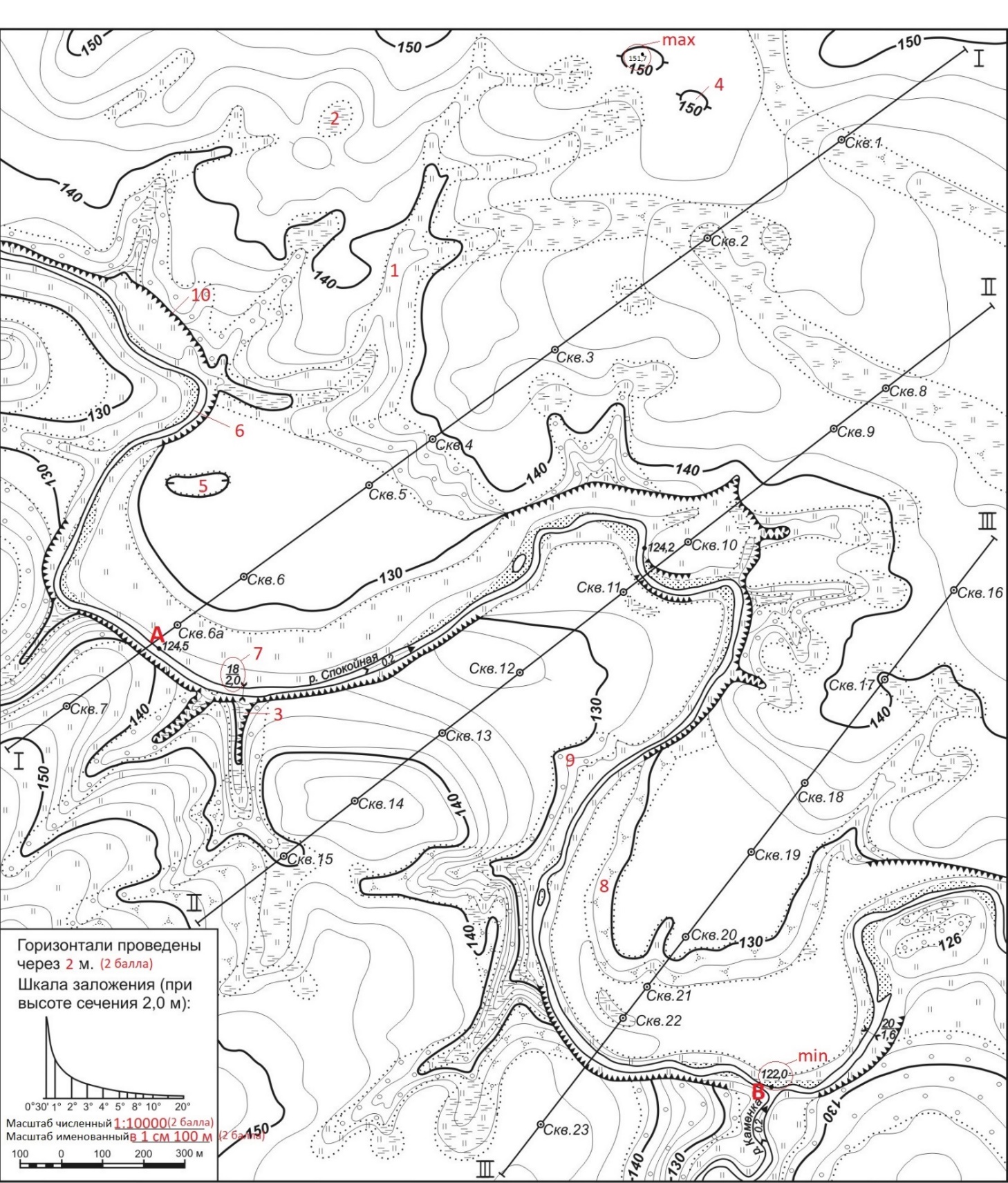 Муниципальный этап ВсОШ по географии 2023-2024 уч. г.Тестовый турКлючи 7-8 классыМаксимальное количество баллов – 30За ответы с 1 по 17 вопрос – по 1 баллу. С 18 по 20 – по 1 баллу за каждое правильно выделенное соответствие. 1 – Урал (1 балл)1 – Урал (1 балл)1 – Урал (1 балл)1 – Урал (1 балл)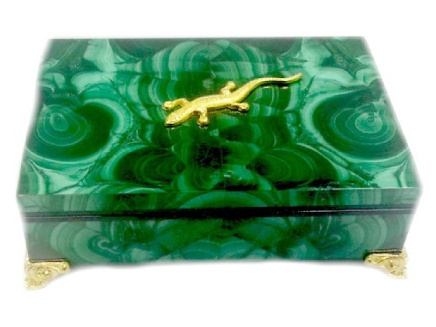 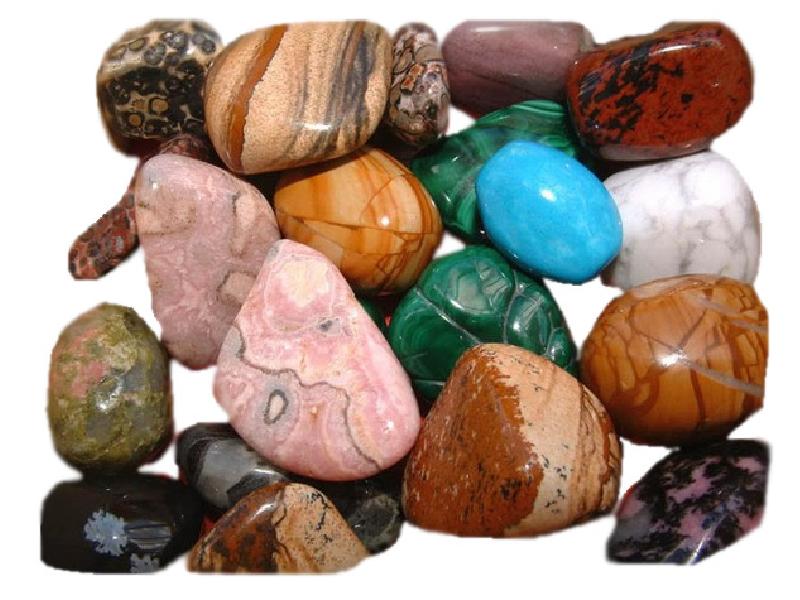 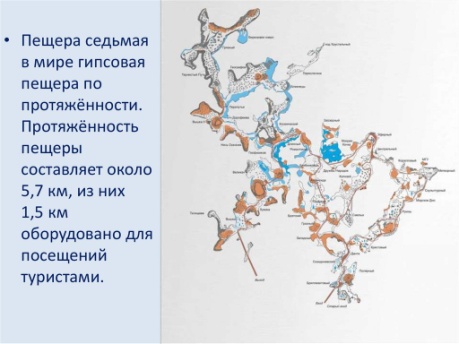 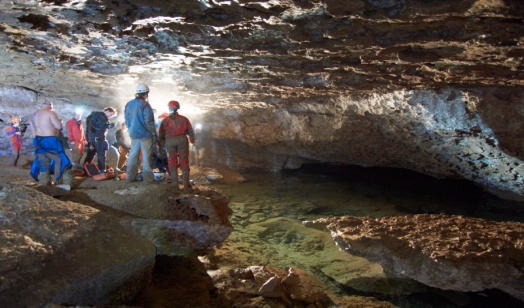 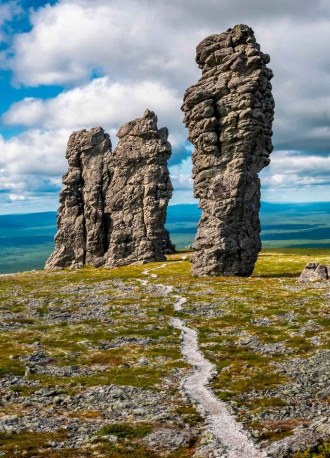 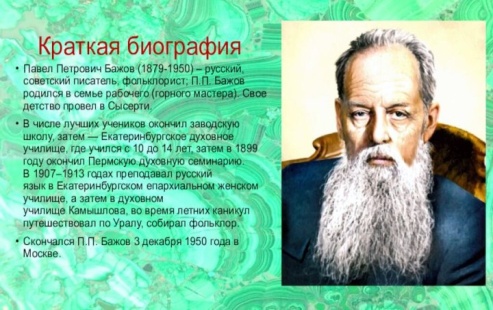 А. Самоцветы Урала/малахитовая шкатулка (1 балл)Б. Кунгурская пещера/пещеры (1 балл)В. Столбы выветривания/Приполярный Урал/плато Маньпупунёр (1 балл)Г. Павел Петрович Бажов (1887-1950), писатель. Сказки «Малахитовая шкатулка» (1 балл)2 – Камчатка (1 балл) 2 – Камчатка (1 балл) 2 – Камчатка (1 балл) 2 – Камчатка (1 балл) 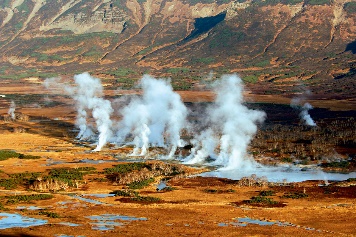 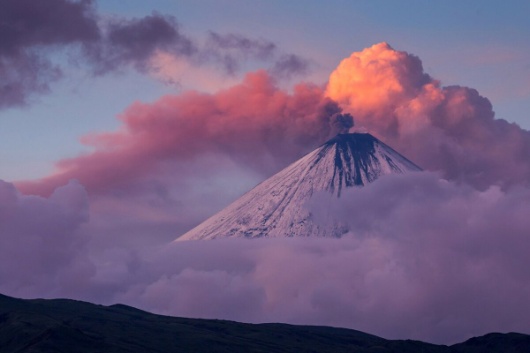 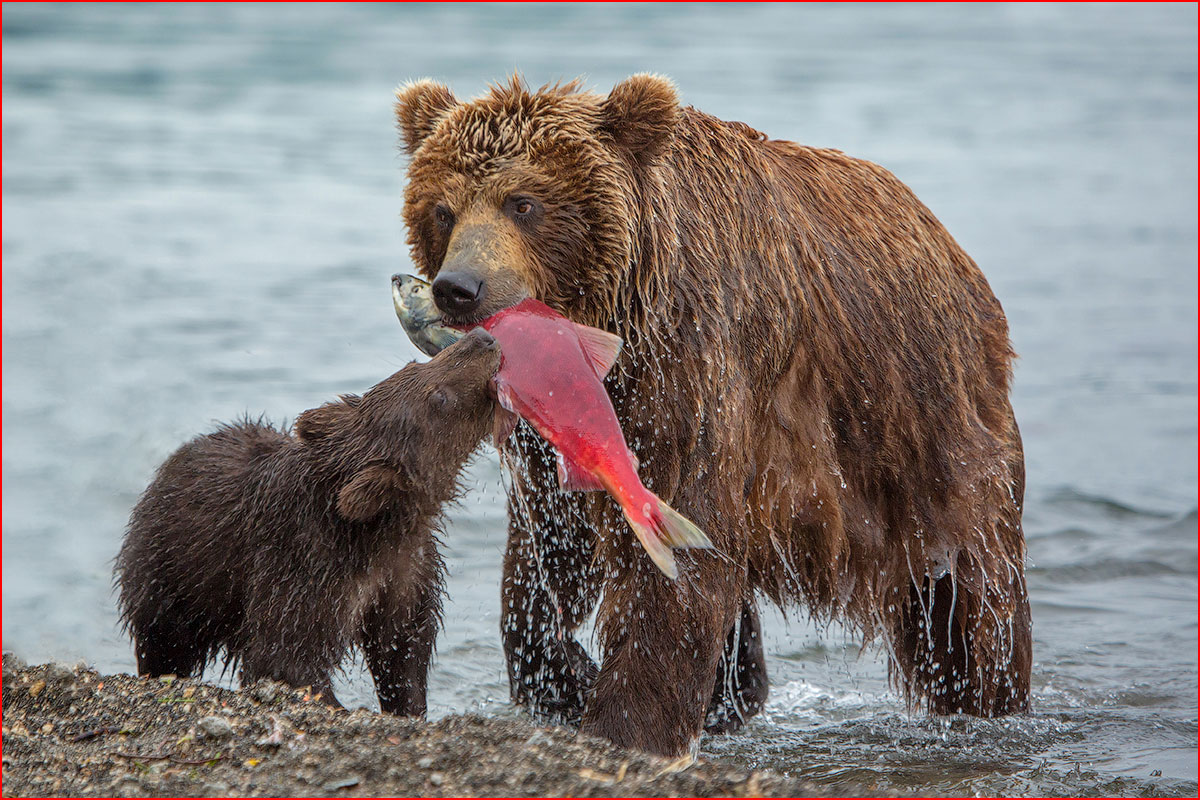 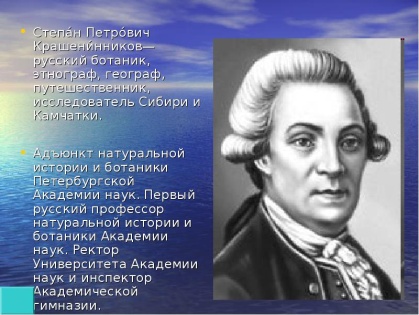 А. Долина гейзеров (1 балл)Б. Ключевская сопка (1 балл)В. Бурый медведь/лососевые (чавыча, горбуша, кета и др.) (1 балл)Г. Степан Петрович Крашенинников (1711-1755) – исследователь Камчатки (1 балл)3 – Алтай (1 балл)3 – Алтай (1 балл)3 – Алтай (1 балл)3 – Алтай (1 балл)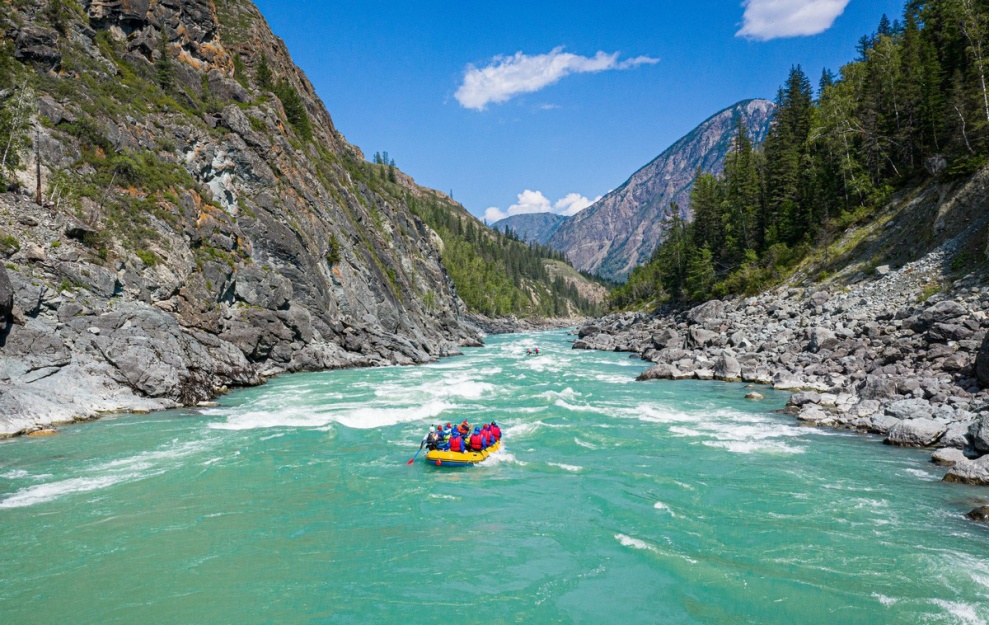 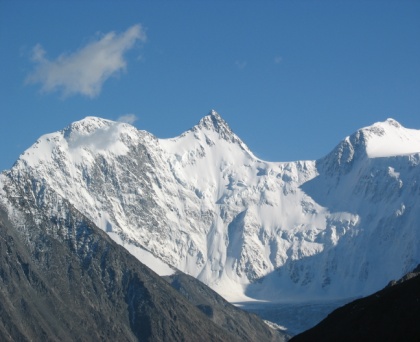 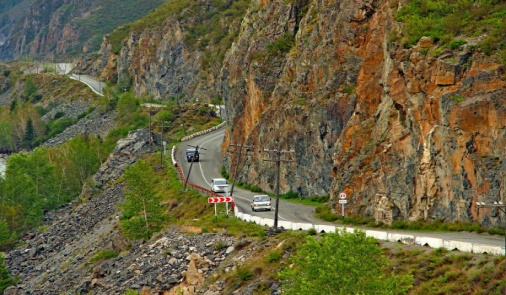 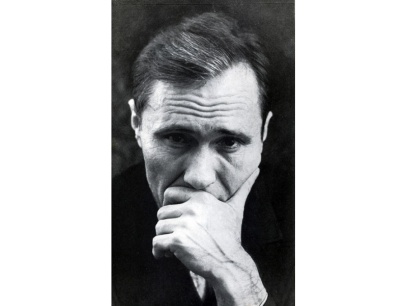 А. Река Катунь (вода бирюзового цвета из-за зеленоватого песчаника)/река Бия (1 балл)Б. Гора Белуха высшая точка Алтайских гор (4506 м) (1 балл)В. Чуйский тракт – федеральная трасса до Монголии (1 балл)Г. Василий Макарович Шукшин (1929-1974) – советский кинорежиссёр, киноактёр, сценарист и писатель, родился в селе Сростки Алтайского края (1 балл)4 – озеро Байкал (1 балл)4 – озеро Байкал (1 балл)4 – озеро Байкал (1 балл)4 – озеро Байкал (1 балл)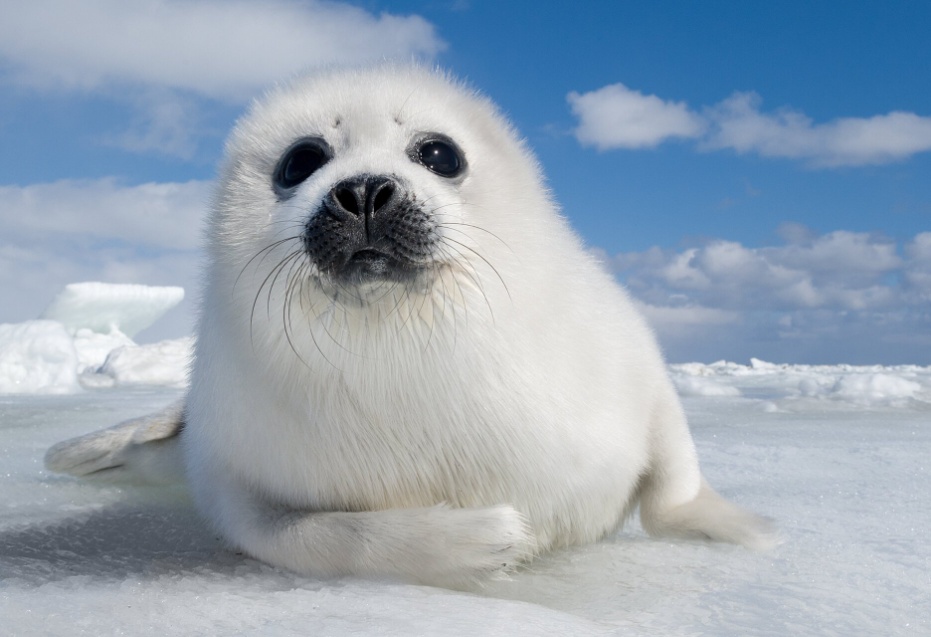 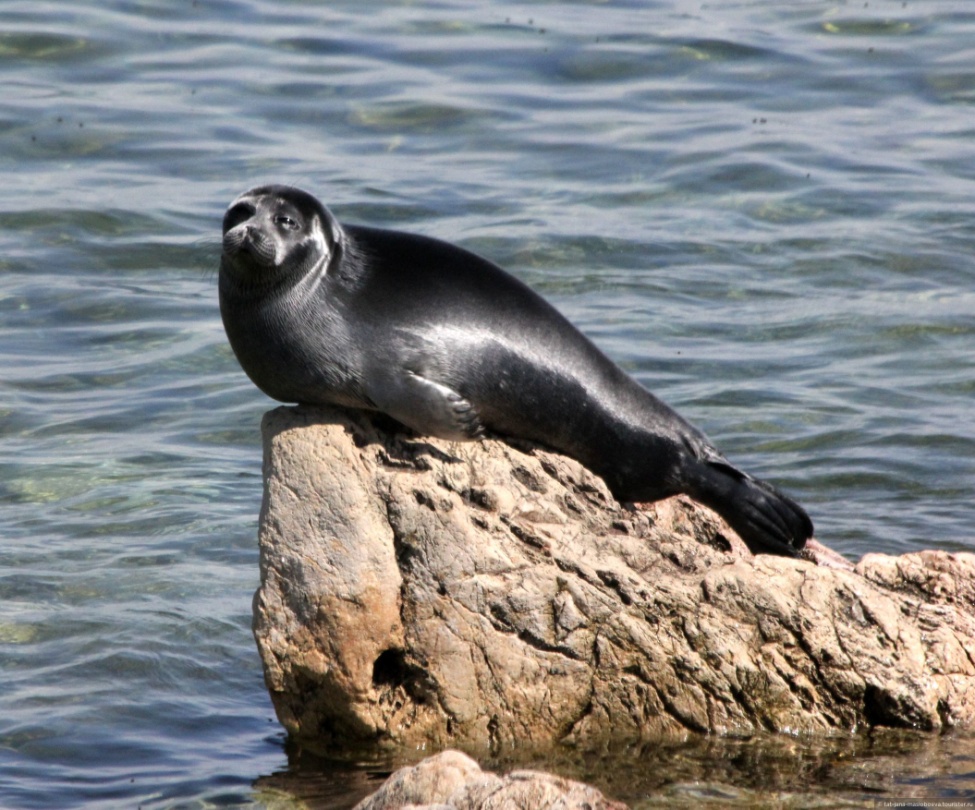 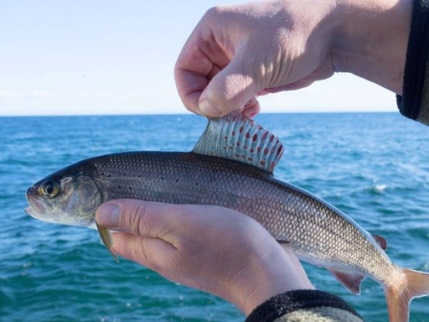 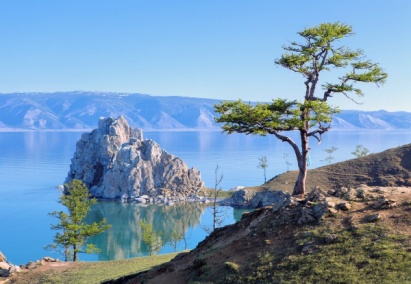 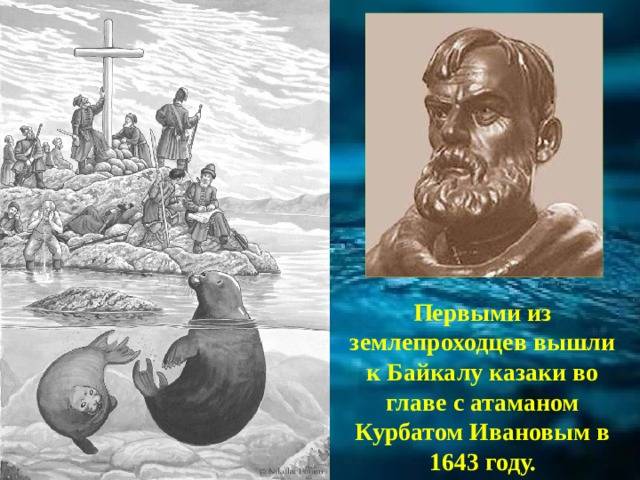 А. Байкальская нерпа (1 балл)Б. Байкальский омуль (1 балл)В. Остров Ольхон (1 балл)Г. Курбат Афанасьевич Иванов (ум. 1667) – русский землепроходец, тобольский казак, первый русский, достигший озера Байкал в 1643 году, написал работу под названием «Чертёж Байкала и в Байкал падучим рекам» (1 балл)5 – Карелия (1 балл)5 – Карелия (1 балл)5 – Карелия (1 балл)5 – Карелия (1 балл)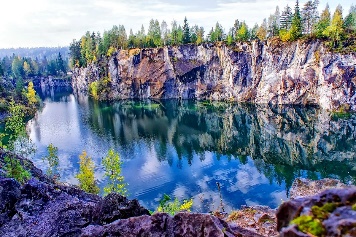 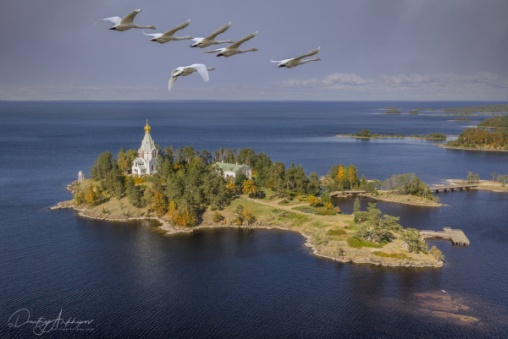 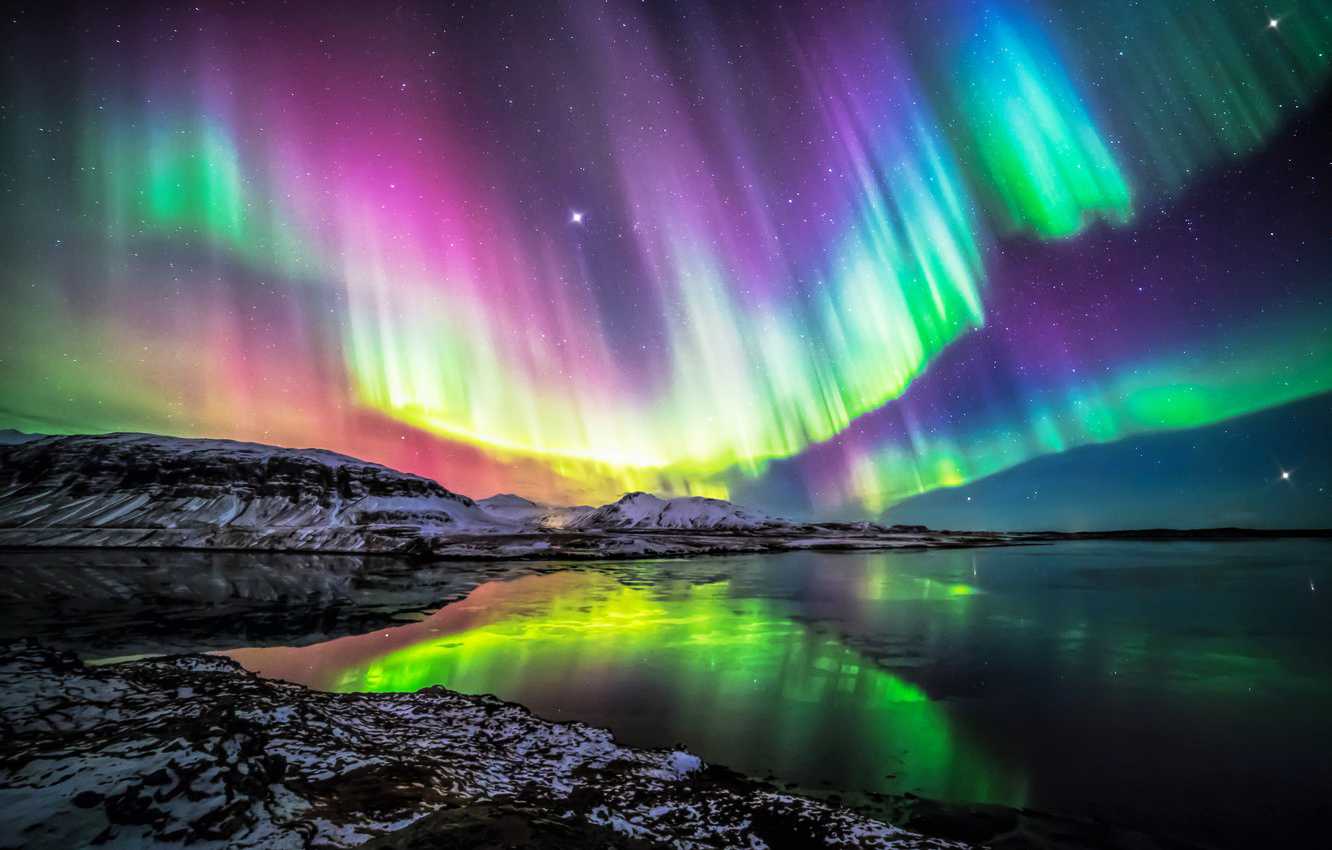 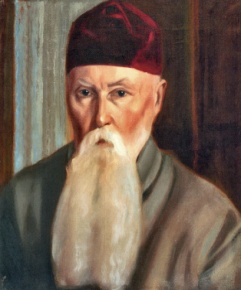 А. Рускеала (1 балл)Б. Остров Валаам в Ладожском озере (1 балл)В. Северное сияние (характерно не только для Карелии, но и для всех северных территорий России) (1 балл)Г. Николай Константинович Рерих (1874 –1947), художник, много путешествовал по Карелии и создал десятки картин (1 балл)№Наименование объекта№Наименование объекта1Луг (луговая растительность) (1 балл)6Река (1 балл)2Болото (1 балл)7Ширина и глубина реки (1 балл)3Овраг (1 балл)8Кустарник (1 балл)4Холм (1 балл)9Лес (лесная растительность) (1 балл)5Яма (1 балл)10Обрыв (1 балл)№ вопросаОтвет (А-Д)БАГБАВБАББАВБААГВ1 – Д2 – Г3 – А4 – Б5 – В 1 – Г2 – В3 – Б4 – А 1 – Б2 – В3 – Г4 – А 